Муниципальное бюджетное дошкольное образовательное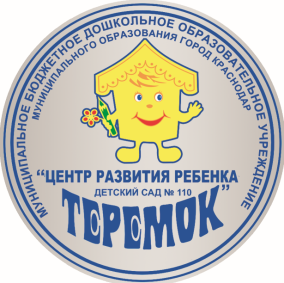 учреждение муниципального образования город Краснодар
«Центр развития ребёнка – детский сад №110 «Теремок»Экологическое образование детей среднего дошкольного возраста в процессе экспериментальной деятельности «Волшебные превращения воды»Воспитатель: Насонова Н.Н.Дата: 08.12.2020г.Краснодар 2020г.Образовательные области: социально-коммуникативное развитие, познавательное развитие, речевое развитие, физическое развитиеЦель: Сформировать у детей знания о значении воды для всех живых существ. Воспитывать бережное отношение к воде, как источнику жизни человека и всего живого на земле. Познакомить с новым видом деятельности – эксперимент.Задачи:Образовательные: Уточнить и обобщить сведения детей о воде, её свойствах.Формировать представления детей о значении воды в жизни человека и всего живого на Земле.Закреплять представления детей о водоемах.Воспитательные:Воспитывать бережное отношение к воде. Развивающие:Развивать логическое мышление детей через применение алгоритмов. Активизировать познавательно-исследовательскую деятельность детей в процессе проведения опытов с водой. Оборудование: наглядный материал – изображения водоемов (озеро, река, море), изображения алгоритмов опытов, изображения «грустной» и «веселой» капли;экспериментирование – стаканы и ложки по количеству детей, соль, сахар, молоко, краски, капли по количеству детей.Содержание:Здравствуйте, ребятишки! Я рада вас видеть таких красивых, добрых и с хорошим настроением! Какие милые у вас улыбки!
Давайте друг друга поприветствуемИгра-приветствие «Мы – друзья» (выполнение заданий в соответствии с текстом)Собрались все дети в круг:
«Я – твой друг, и ты – мой друг!»
Вместе за руки возьмемся
И друг другу улыбнемся.Воспитатель предлагает сесть на стулья:
Поудобнее садитесь,
Не вертитесь, не крутитесь.Дети, ой, что утром было!
Я же Вам сказать забыла:
Только в садик я зашла –
На лавке Капельку нашла.
(показ грустной капельки)
Посмотрите, какая она?Давайте узнаем, почему она такая печальная? (воспитатель прислушивается к капельке)
Капелька говорит, что она недавно появилась на свет и совсем ничего не знает о себе. От этого ей очень грустно. И вот поэтому она решила обратиться к нам за помощью, ведь Вы – умные ребята и, наверняка, что – то знаете о ней. Ребята, поможем Капельке?- Где живет Капелька?
- Из чего состоит Капелька?
- Молодцы! А где можно встретить воду?
- Ребята, а для чего нужна вода человеку? 
- Ребята, Капелька интересуется, знаете ли вы, кому нужна вода?
(показ и рассматривание картинок)
Да! Умницы! Вода нужна всем! А как мы с Вами каждый день используем воду дома и в детском саду?
Молодцы, ребята! Да, без воды все живое погибнет. Вода – это жизнь! 
Пришло время нам немного отдохнуть. Выходите ко мне.ФизминуткаК речке быстро мы спустились, (выполнение движений в соответствии с текстом)
Наклонились и умылись.
Раз, два, три, четыре,
Вот, так славно освежились.
Делать так руками надо:
Вместе «Раз!» - это брасс
«Одной – другой» - это кроль,
А теперь мы, как дельфины,
Все отправились домой. Вы знаете, ребята, вода, как волшебница из сказок, может делать разные превращения. Хотели бы Вы вместе с водичкой побывать волшебниками?
Предлагаю отправиться в лабораторию и продолжить разговор о воде.Опыт №1 Вода – прозрачная.
Ребята, посмотрите, перед нами два стаканчика, один с чистой водой, а другой с молоком. Давайте попробуем, очень аккуратно, опустить в каждый из них ложечку. И посмотрим, видно ее или нет?
В стакане с водой ложечку видно, в стакане с молоком – нет.
Вывод: Чистая вода – прозрачнаяОпыт №2 Вода может менять цвет.Ребята, мне стало интересно, какого цвета вода?
А может ли она менять свой цвет? 
Ведь мы с вами знаем, что чистая вода - прозрачная! Давайте проверим! Выбирайте цвет краски, который вам нравится. Возьмите его аккуратно ложечкой и добавьте краску в воду. Можно размешать. Что же случилось с водой? Она поменяла свой цвет.
Вывод: Вода приобретает цвет, растворенного в ней вещества.Опыт №3 Вода не имеет вкуса. 
Ребята, интересно, а какая на вкус вода?
А давайте проверим? Попробуем воду в своих стаканчиках. Какой вкус у воды?
Вывод: Вода не имеет вкуса, она безвкусная.Тише, тише, ребята, Капелька что-то мне хочет сказать!
Капелька говорит, будто знает, что вода может менять вкус. Давайте проверим!Опыт №4 Вода может менять вкус
Посмотрите, у нас на столе стоят тарелочки с солью и сахаром, давайте добавим их в наши стаканчики с водой и проверим,  что будет!
Ребята, а куда же делись соль и сахар, которые мы добавили в воду?
Они исчезли, растворились! А теперь, давайте снова попробуем воду. Какая она стала на вкус?
Вывод: Вода может растворять некоторые вещества и приобретать вкус, растворенного в ней вещества.Посмотрите, ребята, наша гостья Капелька улыбается! Ей очень нравится у нас в лаборатории! И как мы с вами экспериментируем!Молодцы! Ребята, давайте напомним Капельке, что мы узнали о ней: кому и для чего нужна вода? А из опытов мы узнали, что: вода - это прозрачная жидкость, без вкуса и запаха, но может растворять некоторые вещества и приобретать вкус и цвет, растворенного в ней вещества.Ребята, Капелька говорит, что ей с нами очень понравилось заниматься. Все вы много знаете о воде, отлично потрудились в лаборатории и очень весело играли!
А Вам понравилось быть волшебниками? Хотите ли вы продолжать экспериментировать?
Капелька дарит вам на память о себе волшебные капельки, чтобы вы никогда не забывали о пользе воды и бережном к ней отношении.
Спасибо тебе, Капелька, что пришла в гости. И вам, ребята, спасибо за вашу активную и заинтересованную работу. До свидания!